 1. Most historians consider Alexander Hamilton to have been a successful Secretary of the Treasury because he (1.01)A 	expanded trade with all nationsB	established a sound financial plan for the new nationC	eliminated tariffs between the statesD	opposed payment of previous federal government debts2. As Secretary of the Treasury, Alexander Hamilton was most noted for (1.01)A	devising a plan to pay off the nation’s debtsB	beginning a system to tax exportsC	arranging necessary loans from European nationsD	raising revenue from the sale of western lands3. One major reason that Alexander Hamilton proposed a national bank was to (1.01)A 	improve the economic position of the  governmentB	help state governments collect taxesC	make loans available to owners of small farmsD	reduce foreign investment in the 4. One reason James Madison and Thomas objected to Alexander Hamilton’s financial policies was that they believed (1.01)A 	the establishment of a national bank was unconstitutionalB 	a laissez-faire policy would not help the country’s economyC 	the government should encourage industrial developmentD 	high tariffs were needed to protect ’s economic interests5. Which action during ’s administration led to the Whiskey Rebellion in western ? (1.01)A 	passage of a new excise taxB 	establishment of a presidential cabinetC 	creation of the Bank of the D 	ban on slavery in the 6. Conflicts between Jeffersonians and Hamiltonians during President George Washington’s first administration led directly to the (1.01)A 	end of the Era of Good FeelingsB 	decision to replace the Articles of ConfederationC	addition of the elastic clause to the ConstitutionD	start of the first political parties7. • Alien and Sedition Acts    •  and  ResolutionsThese pieces of legislation reflected the conflict between (1.01)A 	Congress and the presidentB	states’ rights and federal supremacyC 	the military and the civilian governmentD 	the United States Supreme Court and state courts8. The decision in Marbury v.  (1803) expanded the power of the Supreme Court by (1.01)A 	restricting the use of the elastic clauseB	establishing the power of judicial reviewC	upholding the constitutionality of theNational BankD	interpreting the interstate commerce clause9. How did Supreme Court decisions under Chief Justice John Marshall affect government in the ? (1.01)A 	Federal power increased at the expense of the states.B 	Strict limits were placed on congressional use of the elastic clause.C	The impeachment of federal judges was declared unconstitutional.D	State powers under the 10th Amendment were expanded.10. On what grounds would strict constructionists of the United States Constitution have questioned the purchase of the ? (1.01)A	It violated the guarantee of states’ rights.B	The president was not specifically given the power to purchase new land.C	Congress was opposed to expansion west of the .D	The Constitution applied only to the original thirteen states.11. How did President George Washington react to the conflict between  and  in 1793? (1.03)A	He used the opportunity to begin the war for American independence.B	He declared the neutrality of the .C	He aided the French because they had supported the American Revolution.D	He negotiated a peace settlement between the warring nations.12. “’Tis [It is] our true policy to steer clear of permanent alliances with any portion of the foreign world. . . .”— President George Washington, Farewell Address, 1796The  was able to follow this advice from President Washington for several decades primarily because of (1.03)A	industrial and agricultural self-sufficiencyB	strong support from other  nationsC	geographic isolation from D	peaceful relations between the European powers13. The foreign policies of George Washington, Thomas Jefferson, and James Madison were similar in that they each (1.03)A	supported wars against B	failed to acquire new territoryC	attempted to avoid involvement in European affairsD	aided the French in return for their help during the Revolutionary War14. The First Amendment states that “Congress shall make no law abridging the freedom of speech, or of the press.” Which best explains the meaning of this part of the First Amendment?A. People can speak aloud or publish all they     want to under all circumstances.B. The Government cannot punish people for    speaking aloud or publishing any true fact or    any opinionC. People can speak out in Congress without     being arrested.D. Members of Congress can speak freely.     On debate without fear of punishment.15. What was the most important effect of the cotton gin?A.  It caused a boom in the cotton harvest that       increased the need for slaves.B. It caused a firm alliance between  and       Southern cotton planters.C. It causes the South to be a more prosperous        region than the North.D. It caused territorial expansion from the      South to the .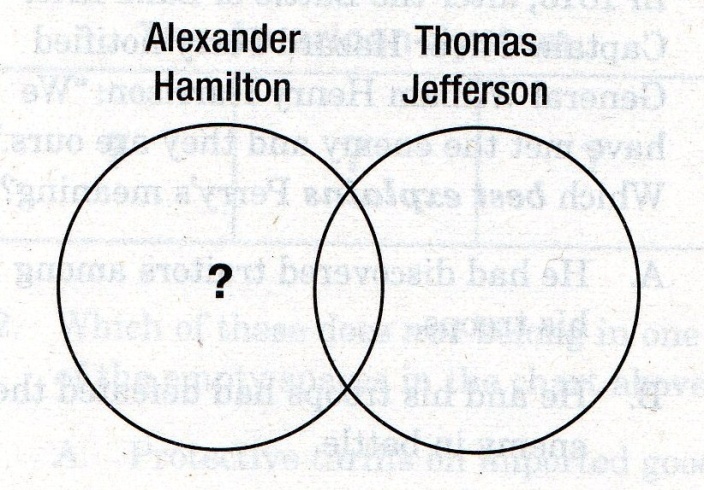 16. Which best replaces the question mark in the Venn diagram above?A. Author of some of the Bill of Rights.B. Member of the Democratic-Republican PartyC. Supporter of strict interpretation of the    Constitution.D. Supporter of loose interpretation of the    Constitution.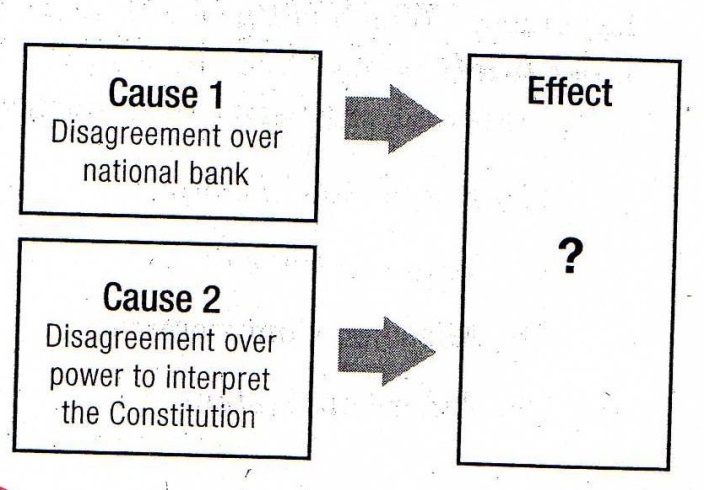 17. Which best completes the cause and effectchart?A. 	Re-election of George Washington as president.B. 	Election of John Adams as presidentC. 	Development of a two-party politicalsystemD. 	Ratification of the Bill of Rights18. Jay’s Treaty was to the  and  as the Convention of 1800 was to A.	The  and France B. 	The  and C. 	The   and D. 	 and 19. Which best explains Tecumseh’s reason forsiding with  in the War of 1812?A.	The U.S. Government had continually lied to and betrayed the Indians. B. 	Tecumseh knew in advance  was going to win the war.C. 	 agreed to allow the Indians to keep their ancestral lands.D.	The  had forced the Indians to march along the Trail of Tears to reservation.20. Two long-lasting precedents set by President Washington werecabinet reorganization and treaty-making receiving ambassadors and using the militiastate of the union message and power to pardon   two-term presidency and neutrality in foreign affairs21. Which of the following events led to the immediate end of the Federalist Party?The Alien and Sedition ActsThe Election of 1800The  ConventionThe XYZ Affair22. How are the initial suffrage requirementsof the young  best summarized?Only males could vote.Only white males could vote.Only white male property owners could vote.Only northern white males owning property could vote.  23. How would the term “embargo” best be described?A tax on tradeA ban on tradeAn agreement to stop warAn agreement to trade only certain goods24. What would most likely happen if the Treaty of Ghent had reached the  immediately?The Battle of New Orleans would not have happened.Andrew Jackson would never have become president?The impressments of sailors would have continued for yearsThe  and  would have continued fighting.25. What was the most significant outcome of the X,Y,Z Affair for Americans? They no longer trusted the French.They no longer trusted the British.They felt mistreated by the French demand for money.They become angry at the French demand for money.26. “Nothing is more essential than that permanent, habitual hatred against particular nations and passionate attachments for others should be excluded.” Which best describes the policy George Washington  was advocating for the  in his farewell address?NeutralityImperialismMilitarismNationalism27. Jefferson’s belief that the  must acquire the  of  from  resulted in which Action?The War of 1812The Louisiana PurchaseThe Virginia and Kentucky ResolutionsThe Alien and Sedition Acts28. Which best describes the lasting constitutional principle established in Marbury v. Madison?The Supreme Court has the authority to decide a law’s constitutionality.The laws made by Congress do not apply to the president of the United States.Americans are free to express their own opinions at all times.Any person convicted in a lower court has the right to appeal to a higher court.29. Which best describes an important result of middle-class women’s involvement in clubs and church groups in early nineteenth-century America?A greater number of patents for women inventors.The beginning of strict laws governing women’s activities.The beginning of social welfare movements such as temperance and abolition.An increase in credit for women, such as bank loans and store accounts.30. Which European nation signed two treaties with the United States, giving it Florida and opening the Mississippi Valley to farmers?FranceSpainGreat BritainSwitzerland31. The Virginia and Kentucky Resolutions were based on which principle?A.  the states’ right to nullify acts of the federal 	governmentB.  the Supreme Court’s right to nullify acts of CongressC.  Congress’ right to nullify acts of the statesD. the president’s right to nullify rulings of the Supreme Court32. What is the significance of Pinckney’s Treaty 	(1795) with Spain?A.  It gave the United States the right to navigate the 	Mississippi.B.  It gave the United States most-favored nation status.C.  It allowed Lewis and Clark to explore the Louisiana Territory.D.  It moved the Shawnee to the Indiana Territory.33. What was the intent of the Embargo Act and why 	did it fail?A. It was meant to help Great Britain in its war with France without requiring the US to commit military personnel to the conflict, but it failed because US troops inevitably became involved in the 	fighting.B. It was a response insult to the XYZ Affair but it  failed because the US did not have the military strength to back up its actions.C. It was meant to avoid war by forbidding trade between the US and foreign nations, thus preventing the impressments of US sailors.  It failed, however, because it had little effect on Great Britain and hurt the US economy by damaging business.D. It was meant to keep the French and British from establishing future colonies in the Western Hemisphere, but it failed because Great  Britain’s navy was too powerful for the US to resist.34. Which of the following did Alexander Hamilton 	favor as part of his economic plan?A. prohibiting taxes on products such as whiskeyB. closing the national bankC. protective tariffsD. requiring state governments to pay off their own 	war debts35. The earliest political party that favored strong state governments, looked to Thomas Jefferson as its leader, opposed Hamilton’s plan and favored the interests of farmers was which of the following?A. The FederalistsB. The DemocratsC. The Democratic-RepublicansD. The War Hawks36. “remember the ladies and be more generous and favorable to them than your ancestors.  "Do not put such unlimited power into the hands of the husbands.  "Remember, all men would be tyrants if they could. If particular care and attention is not paid to the ladies, we are determined to foment a rebellion, and will not hold ourselves bound by any laws in which we have no voice or representation.”The above quote comes from whom?The wife of a southern plantation owner demanding the right of equal pay.Martha Washington demanding that women be allowed to run for public office.Abigail Adams demanding that women be granted suffrage.Dolly Madison demanding that women be granted the right to free speech.37. The Treaty of Greenville is an example of which of the following trends in early US history?A. the fact that women and minorities could not voteB. The tendency of the US to become involved in conflicts with Great Britain.C.  the inability of the Spanish to maintain control of territories in America.
D. The fact that Indians continually lost land to white 	settlers.38. Which of the following contributed to the outbreak of the War of 1812?A. The XYZ AffairB. ImpressmentC. NeutralityD. Pinckney’s Treaty39. George Washington opposed which of the following?A. any connection between government and religionB. Hamilton’s Economic PlanC. political partiesD. federalism40. Which of the following was considered a “necessary evil” and was not abolished despite the fact that it seemed to contradict the principles of the Declaration of Independence?A. the formation of political partiesB. the institution of slaveryC. attacks on IndiansD. the Embargo Act